Välkommen till Poolspel Flickor D3
2023-03-12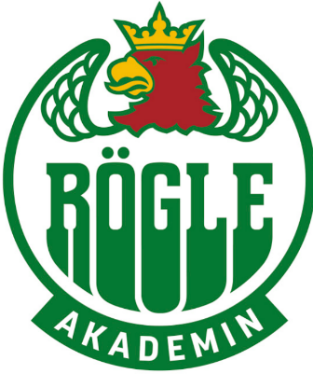 Obs nedan tider är preliminära.Matchtid är 1 x 15min rullande tid, med 1,5min byten.Spelform 3 mot 3 plus målvakt på 1/6-dels plan.Viktigt att alla visar respekt mot domare!Alla matcher spelas i Akademihall 1-----------------------------------------------------------------------------------------------------------------Söndag 11.35   Limhamn HK – Lund Giants	Plan 1Söndag 11.35   IF Malmö Redhawks – Rögle BK Grön	Plan 2Söndag 11.35   HHC – Rögle BK Vit 	Plan 3Söndag 11.35   Tyringe– Frosta HC	Plan 4-----------------------------------------------------------------------------------------------------------------Söndag 11.55   Limhamn HK – Rögle BK Grön	Plan 1Söndag 11.55   IF Malmö Redhawks – Rögle BK Vit	Plan 2Söndag 11.55   HHC – Frosta HC	Plan 3Söndag 11.55   Tyringe– Lund Giants	Plan 4-----------------------------------------------------------------------------------------------------------------Söndag 12.15   Limhamn HK – Rögle BK Vit	Plan 1Söndag 12.15   IF Malmö Redhawks – Frosta HC	Plan 2Söndag 12.15   HHC – Lund Giants	Plan 3Söndag 12.15   Tyringe– Rögle BK Grön	Plan 4---------------------------------------------------------------------------------------------------------------PAUS CA 12.35 – 12.55---------------------------------------------------------------------------------------------------------------Söndag 12.55   Limhamn HK – Frosta HC	Plan 1Söndag 12.55   IF Malmö Redhawks – Lund Giants	Plan 2Söndag 12.55   HHC – Rögle BK Grön	Plan 3Söndag 12.55   Tyringe – Rögle BK Vit	Plan 4----------------------------------------------------------------------------------------------------------------Söndag 13.15   Rögle BK Vit – Lund Giants	Plan 1Söndag 13.15   Limhamn HK – IF Malmö Redhawks	Plan 2Söndag 13.15   HHC – Tyringe 	Plan 3Söndag 13.15   Rögle BK Grön– Frosta	Plan 4----------------------------------------------------------------------------------------------------------------Söndag 13.35   IF Malmö Redhawks – Tyringe	Plan 1Söndag 13.35   Limhamn HK - HHC	Plan 2Söndag 13.35   Rögle BK Grön – Lund Giants	Plan 3Söndag 13.35   Rögle BK Vit – Frosta	Plan 4